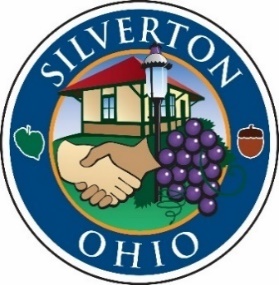 RECORD OF PROCEEDINGSMinutes of the Silverton Village Council MeetingHeld Thursday, June 3, 2021The Council of the Village of Silverton convened in regular session in Council Chambers at 7:00 pm on Thursday, June 3, 2021. Mayor Smith called the meeting to order.OPENING REMARKS:Mayor Smith led a moment of prayer followed by the Pledge of Allegiance. ROLL CALL:Elected Officials:John Smith, Mayor			PresentShirley Hackett-Austin, Council	PresentMark Quarry, Council			PresentFrank Sylvester, Council		PresentIdella Thompson, Council		PresentDottie Williams, Council		PresentFranklin Wilson, Council		PresentAlso present:Tom Carroll, Village ManagerMeredith George, Village ClerkBryan Pacheco, DinsmoreLt. Pete Enderle, HCSOMAYOR’S COMMENTS AND GUESTS:Mayor Smith thanked everyone for their participation in the public art dedication and the Memorial Day parade. Both were a great success! Mayor Smith commented on how wonderful the “Connecting the Dots” summit that Silverton put together was.VILLAGE MANAGER’S WORKSHOP DISCUSSION ITEMS:Mr. Carroll reported the construction on Lillian is now underway. Mr. Carroll reported the pricing for the road work on the Fordhams and Cedarwood came back much higher than expected. Silverton is working on getting better pricing and will report back to Council. Additional appropriations may be necessary.  Mr. Carroll noted the annual tax budget will be available for review at Town Hall on June 4th. Council will hold a public hearing on the tax budget on June 17th at 7:00 p.m. Mr. Carroll reported Silverton has one upcoming bid opening for the project in the black owned business district and may wish to transition to a summer schedule for July and August, as that is the only construction project scheduled for this summer. MISCELLANEOUS:Mrs. Thompson asked who will be able to use the electric charging stations being installed in Silverton. Mr. Carroll noted anyone with an electric vehicle can use them. They will be free of charge for the first five years. Mrs. Thompson asked if there was an opportunity to make changes to the sign for Coleridge and Montgomery. Mr. Carroll noted he took the feedback from Council and had that incorporated into the sign design that was presented to Council last week. Mr. Carroll stated only minor changes can be made at this point. Any major changes will be costly and delay the project. Mrs. Hackett-Austin reported she contacted Mr. Carroll last week and ask for the color palate to be changed and he was able to accommodate that request. Lt. Enderle noted what a great event the Memorial Day parade was this year. It was great to see so many citizens out supporting the event. Mrs. Thompson asked why there are blue lines painted on Elwynne Drive. Mr. Carroll noted he believes they are from GCWW, but does not know why they are there yet. Mrs. Thompson noted she has received calls from residents about individuals going door to door soliciting for gas and electric supplies. Mr. Pacheco noted technically they should register with the Village but there is some legal discussion about that now, so it has not been strictly enforced. Any resident can post a “no trespassing” sign and that should prevent solicitors from knocking on their doors. PUBLIC COMMENT:None. INTRODUTION AND READING OF NEW/AND OR PENDING LEGISLATION:Mrs. George gave the reading of Ordinance 21-3667 An Ordinance Establishing the Homeowner Helper Program to Assist Owner-Occupied Property Owners to Comply with Silverton Code Enforcement Orders and Declaring an Emergency. Mr. Wilson motioned for passage and was seconded by Mr. Quarry. A roll call vote was taken. All members present voted aye. Motion carried. Mrs. Hackett-Austin motioned to suspend the rules and was seconded by Mrs. Thompson. A roll call vote was taken. All members present voted aye. Motion carried. Mrs. George gave the reading of Resolution 21-837 A Resolution Authorizing the Village Manager to Submit a Grant Application to the Ohio Department of Natural Resources (ODNR) Nature Works Program for Silverton Town Commons. Mr. Sylvester motioned for passage and was seconded by Mr. Quarry. A roll call vote was taken. All members present voted aye. Motion carried. Mrs. George gave the first reading of Resolution 21-838 A Resolution Expressing the Village of Silverton’s Support for An Application from the Silverton Community Improvement Corporation for an Urban Revitalization Initiative Grant Provided by Duke Energy. Mr. Quarry motioned for passage and was seconded by Mrs. Thompson. A roll call vote was taken. All members present voted aye. Motion carried. MOTION TO RETIRE TO EXECUTIVE SESSION:At 7:24 p.m., Mrs. Williams motioned to retire to executive session to consider the compensation of a public employee or official, per O.R.C. 121.22(G)1 and to consider the purchase of property for public purposes per O.R.C. 121.22(G)2.  Mr. Quarry seconded the motion. A roll call vote was taken. All members present voted aye. Motion carried. MOTION TO RECONVENE REGULAR SESSION:At 8:04 p.m., Mrs. Thompson motioned to reconvene the regular session. Mr. Wilson seconded the motion. Motion carried by a unanimous voice vote. ADJOURNMENT:Mrs. Thompson moved for adjournment and was seconded by Mr. Quarry. Motion carried by a unanimous voice vote.The meeting was adjourned at 8:05 p.m.Respectfully submitted,_____________________________        Meredith L. GeorgeClerk of Council_____________________________John A. SmithMayor